　　　　　　　　　　　　　　　　　　　　　　　　1２月号　　　　　　　　　　　　　　　　　　　　　　　　　　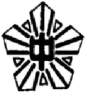 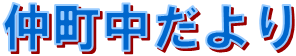 　　『笑顔と規律と彩りのある学校』～地域に愛される学校～ホームページ「仲町中」で検索を！http://www.nakatyou.edumap.jp　年の瀬に                                                   　　　　　　　校　長　　藤田　由美恵　 師走を迎え、朝夕の寒さも一段と感じる季節となりました。インフルエンザの流行が懸念される中、教室等の換気に注意しながら、子供たちは学習をはじめ様々な教育活動に熱心に取り組む毎日を過ごしています。１１月７日、川口リリアの音楽ホールにて音楽祭を開催しました。実行委員を中心によく取り組んできました。各学年の合唱、特に３年生の歌声は、想いのこもった素晴らしいものでした。皆さんのここまでの練習で積み重ねてきた努力と、心ひとつに頑張ってきた取組に客席の皆さん全てが感動し、おかげ様にて心豊かな一日を過ごすことができました。また、吹奏楽部の皆さんは、１１月１4日の川口地区吹奏楽連盟合同演奏会、翌日１１月１５日に行われた埼玉県アンサンブルコンテスト南部地区大会と日程が続いていたので、気持ちの切り替えや練習のやり繰りがとても大変だったと思います。協力して、みんなでよく乗り切りました。本当にお疲れさまでした。今、1年生は11月29日から3日間、地域の皆様のご協力を得て、様々な事業所で職業体験学習（夢わーく）を行っています。「日本で一番大切にしたい会社」という本に出てくる日本理化学工業の大山会長の言葉に、「人間の幸せは、愛されること、褒められること、役に立つこと、人に必要とされること。愛されること以外は働いてこそ得られる」とありました。皆さんは、日々、係や委員会、部活動などの自分の仕事を頑張っていますか？仕事を通して、人に褒められていますか？仕事を通して、人に認められたりしていますか？仕事を通して、人に信頼されていますか？仕事を通して、人の役に立ち、あなた自身が必要とされていることを自覚していますか？そして「ありがとう」という言葉とともに、感謝の気持ちを受ける喜びを心から感じているでしょうか。皆さんはこれから、いずれは社会へ、様々な道へと大きく羽ばたいていきます。人から感謝される喜びは、皆さんを動かす原動力にもなっていきます。この度の貴重な体験はもちろん、広い視野でぜひ多くのことを学んでほしいと思います。保護者の皆様、地域の皆様には、今年も大変お世話になりました。日頃より本校の教育活動に並々ならぬご理解、ご協力を賜り、心より感謝申し上げます。年の瀬を迎え、益々多忙な毎日となりますが、子供たちとともにご家族皆様が、安全に、お健やかに新年を迎えられますよう、心より祈念しております。併せて、この冬休み中も寒い中、自己実現のために希望をもって頑張る６６期３年生の健康を願ってやみません。